       JEDILNIK ZA TEDEN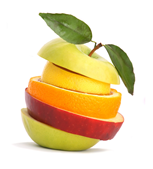           17.9. – 21. 9. 2018               VRTECŠolska kuhinja si pridržuje pravico do spremembe jedilnika. Otroci imajo na voljo svežo vodo za žejo.D O B E R    T E K !Alergeni so vpisani ob jedilniku v vrtcu. ZAJTRKMALICAKOSILOMALICAPONEDELJEK17.9. Polnozrnat kruh, med, maslo,  svež korenček, lipov  čaj Eko-jabolko   Kostna juha s cmočki, eko-goveji zrezek v omaki, ajdova kaša, zelena solata s koruzo  Temna mala žemlja, grozdje  TOREK           18. 9.Eko-črn kruh, kuhana šunka, svež paradižnik, eko-bela žitna kava  Slive      Telečja obara z zelenjavo, jogurtovo pecivo, domač kompot iz mešanega sadja, ržen kruh Črn eko-kruh , tekoči jogurt SREDA19. 9.Rženi kruh, zelenjavno – mesni namaz, bela kava Hruška Puranja pečenka, pire krompir, grah in korenček, paradižnikova solata Ržen kruh, skuta, rozine ČETRTEK20. 9.  Pirin zdrob na mleku, banana, Korenček Bučna juha, zelene testenine s sirovo omako, rdeča pesa v solati Eko-mafin PETEK21. 9.Mali orehov štrukelj, mleko, eko-grozdjeČešnjev paradižnik          Korenčkova juha z zakuho, rižota s svinjskim mesom in zelenjavo, zelnata solata s fižolom Črn kruh, marmelada s kislo smetano 